Mis.CHINCHUMOL 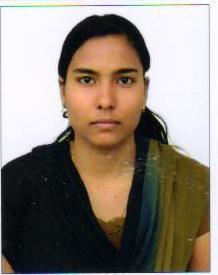 (Registered Nurse with DHA License)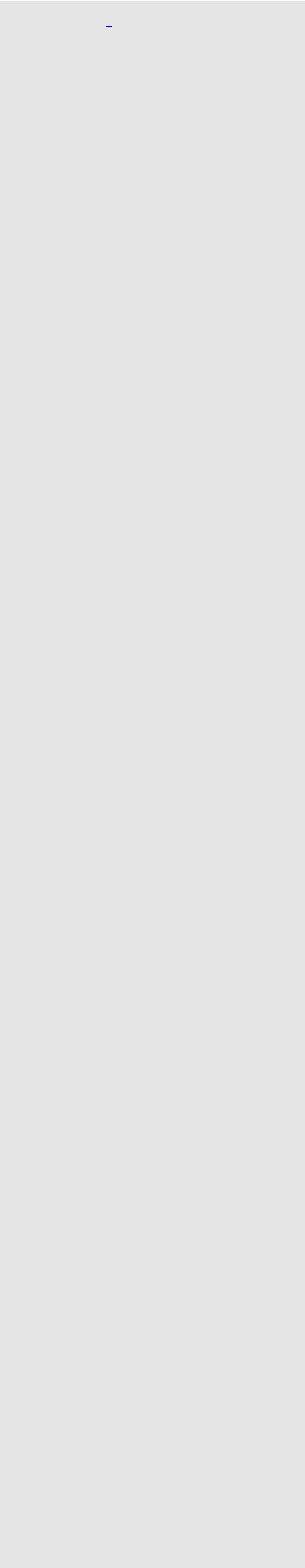 Email-ID:Chinchumol.382470@2freemail.com ObjectiveA career in a reputable organization with challenging opportunities for growth and shouldering responsibilities in any suitable position to prepare for emerging advances with intent to serve the company.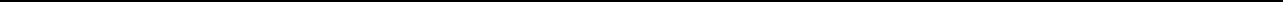 ProfileExperience of over 6 year 6 months in ICU as a staff nurse.EducationRegistered nursing from st. martin de pores school of nursing cherukunnu,kannur under kerala nursing council. During the year of 2007 to 2011.( 3YEAR AND 6 MONTHS)Secondary school ( plus two) from nirmala higher secondary school chemperi, kannur during the year of 2005 to 2007.S.S.L.C from deva matha high school paisakary,kannur ,year of 2005Professional ExperienceEMPLOYMENT 1Company	: NMC Specialty Hospital Dubai, UAEDuration	:From 07/12/2014 to present.Designation	: Registered nurse in ICUEMPLOYMENT 2Company: Krishna institute of ,medical science Secunderabad,EMPLOYMENT 3Company	: St.martin de porres hospital .cherukunnu,kannur,keralaDuration	: From 25/05/2011to 28/10/2011Designation	: Registered nurse in Emergency and trauma careINTERNATIONAL CERTIFICATION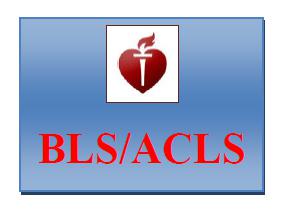 ACLS &BLS Qualified. Accredited by American Heart AssociationDUTIES AND RESPONSIBILITIES	:Assessment, planning, implementation and evaluation of the nursing care requirements of their allocated patients.*Share professional knowledge and skills with all colleagues, Organization and management of nursing care.*Maintain the core values of the profession.*Efficient recording of all necessary documentation.*Timely identification and communication of any issues to ward manager.*Maintain an effective interdisciplinary communication process.*Attend all mandatory education session*Participating in all ward and hospital communication process.*Be a preceptor to students and newly appointed staff.Personal Information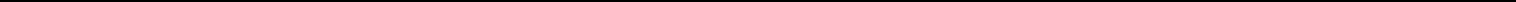 Date of BirthSexMarital StatusNo.of childrenNationalityHeightWeightHobbiesLanguages Known: 01/06/1988: Female: Married: One.: Indian: 164 cm: 64kg: Traveling, Music, Cricket, gardening, reading.: English, Hindi, Tamil, Telugu, and Malayalam.StrengthsResourceful personCommunication and organization skillWilling to learn and work under pressure & having team spiritResponsible and knowing how to priorities my workAlways willing to take up new challenges(multitask)Able to work efficiently in a teamDurationAP,IndiaDuration:11/11/2011 to 30/11/2013Designation:Registered nurse in medical ICU